Птицы наши друзья!
Кто весною прилетает, звонкой песней развлекает?
Для кого готов дворец? Знают все – это…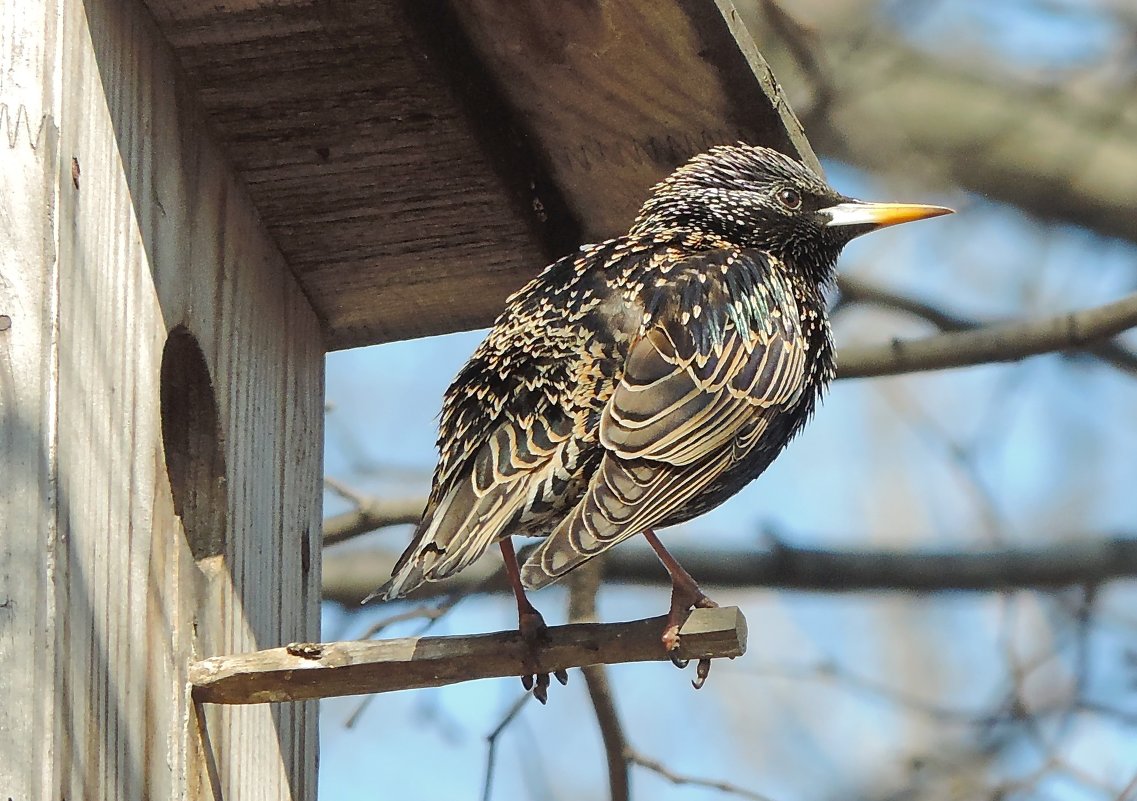 Это интересно!Весной скворцы одними из первых прилетают в наши края. Недаром говорят: «Увидел скворца – весна у крыльца». Прилёт этих птиц поднимает всем настроение. Скворцы прилетают примерно за месяц до Пасхи. Оказывается, первыми прилетают скворцы, а через 10-12 дней скворчихи. Они заселяются в старые «квартиры» или находят новые, или же строят их сами в дупле, в отверстии стены дома. В качестве подстилки они используют сухие веточки, травинки, корешки, листья, шерсть и перья других птиц. Скоро в гнезде появляются гладкие зеленовато-голубые яички, а недели через две из них выклёвываются скворчата. Внешне скворцы похожи на дроздов, только с коротким хвостом и чёрным с металлическим блеском оперением. У скворцов прекрасно развиты органы чувств. Они могут ощущать приближение изменений, которые должны произойти в погоде и заранее предупреждают человека о ненастье, которое должно наступить. У скворцов очень весёлый нрав. Они хорошие певцы-пародисты. Скворцы способны подражать дроздам, ласточкам, сойкам и другим птицам и даже квакать как лягушки. Настоящую песню скворца надо слушать лишь ранним утром.  Эти птицы приносят много пользы. Скворцы ходят по полям, огородам, собирая разных жуков, гусениц, слизней и потом несут их своим птенцам. Скворцы прилетают к гнезду 198 раз сутки! Это более 3 тысяч уничтоженных насекомых. Рабочий день скворца длится 17 часов! Продолжительность жизни обыкновенных скворцов в дикой природе составляет до 12 лет. В нашей стране обитает 6 видов скворцов относящихся к 4 родам. Наиболее известен из них обыкновенный скворец, или шпак. На юге и западе Европы, скворец ведёт осёдлый образ жизни, а в северной и восточной её части является перелётной, в зимние месяцы, мигрируя на юг. Люди, стараясь привлечь к своим жилищам эту полезную птицу, развешивают скворечники.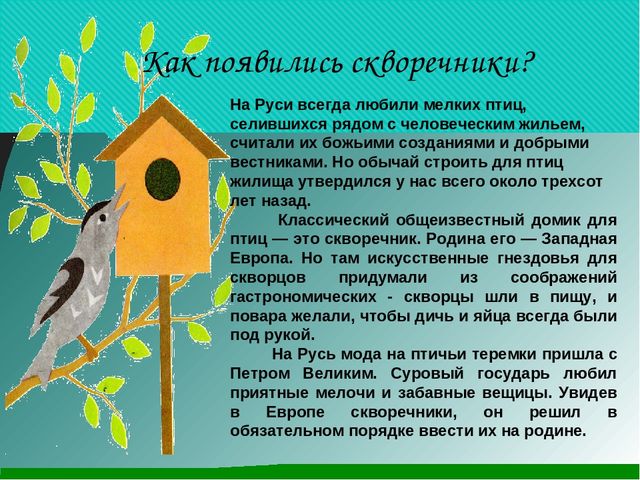                     Для чего нужны скворечники?     Вешать  у  жилья  домики-скворечники -  является   старой   народной  традицией. Птицы,  живущие  рядом,  оказывают неоценимую помощь садоводам  (скворчиный выводок за  5  дней   может  съесть  около  1000 майских   жуков  и   их   личинок,  не   считая   огромного   множества  гусениц  и  слизней)  и  радуют  нас  своим  видом  и пением.
       Строя скворечники, мы прививаем детям любовь к птицам, учим их бережно относиться к природе.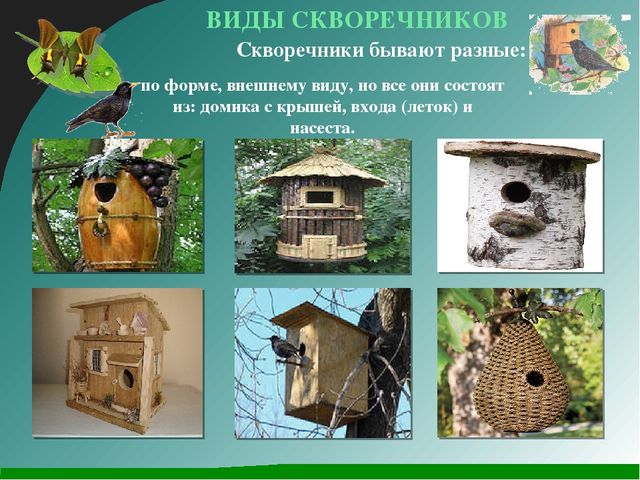 Скворцы живут колониями, поэтому скворечники нужно развешивать на близком расстоянии друг от друга. Развешивают скворечники ранней весной (до прилёта птиц),  во второй половине марта. В парках, скверах, старых лесах скворечники вешают на высоте 6-10 метров и выше. В плодовых садах скворечники устанавливают не так высоко, от 4-6 до 8 метром. Скворечники нельзя прибивать к дереву гвоздями. Шест прикрепляется к дереву проволокой. Скворечники должны быть только на пользу природе!В нашей группе прошла акция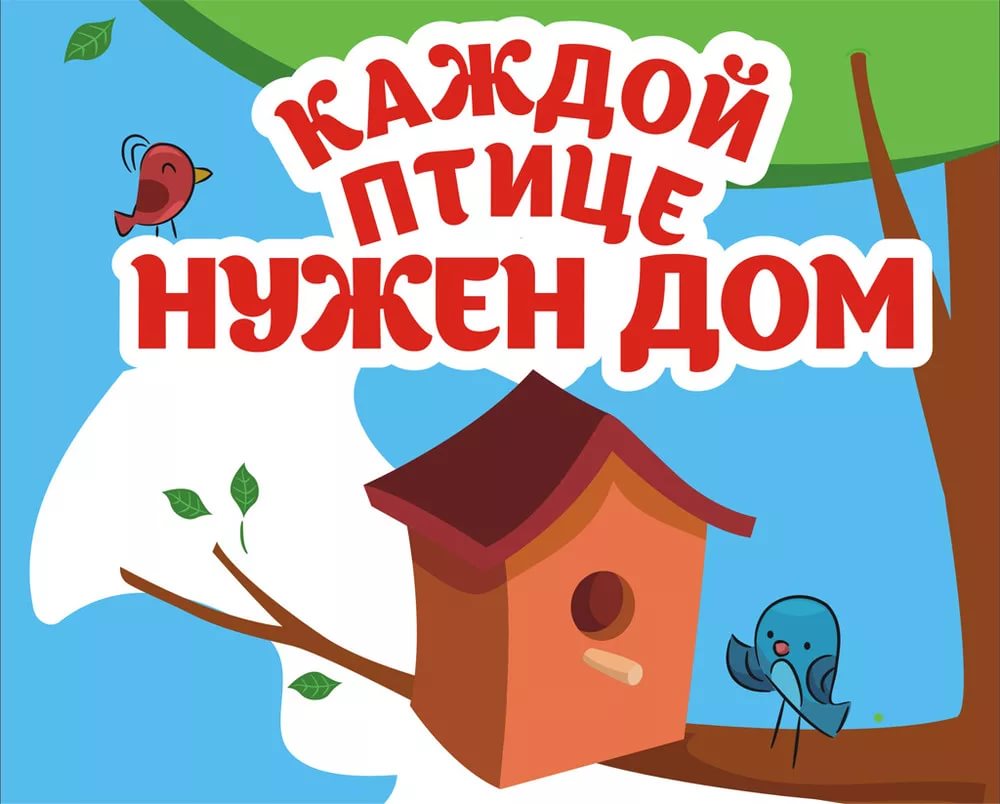 Чтобы помочь птицам мы узнали о них как можно больше (наблюдали за птицами на участке, рассматривали иллюстрации, читали книги, смотрели мультимедиа). В результате этого, мы познакомились с повадками птиц, особенностями их внешнего вида, голосами, условиями гнездования, способами добывания пищи. Узнали,  какую пользу приносят птицы человеку и как человек может помочь птицам. У нас на участке растёт старая берёза. На ней уже есть два скворечника, но в нём поселились белки  и, мы так думаем, вывели потомство. Чтобы их не тревожить мы решили построить новый дом для скворцов. В этом нам помогли родители.  Папа Дарины смастерил скворечник и принёс в детский сад, а папы Дианы и Даниила помогли нам его повесить.  Мы внимательно следили, как скворечник занимал своё место над верандой.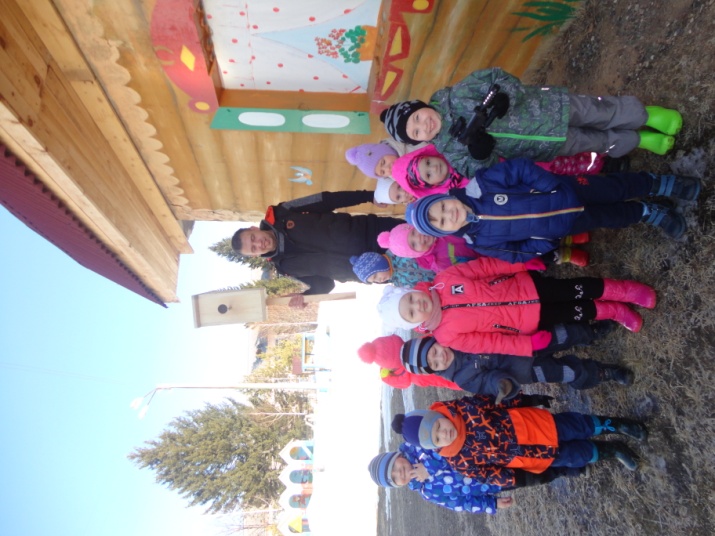 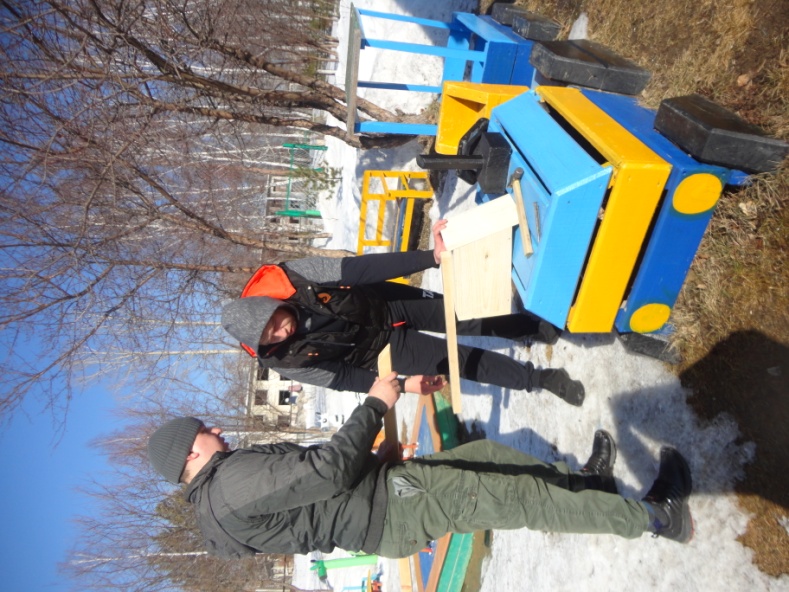 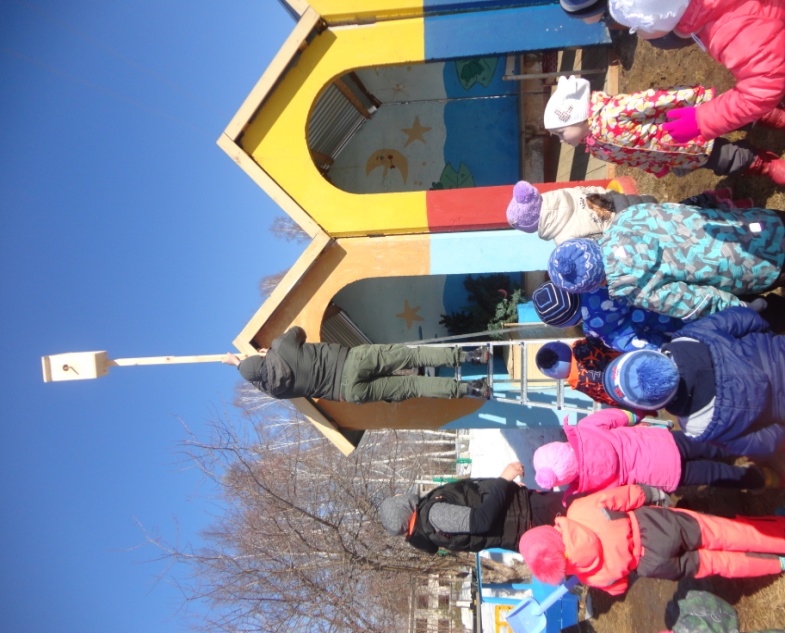 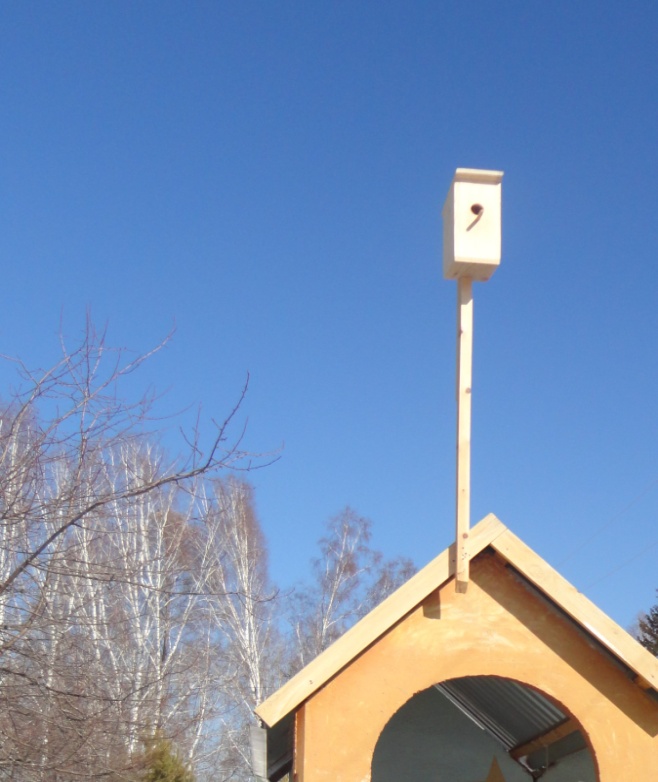 И вот доброе дело сделано!Домик для скворцов ждёт своих обитателей!  Все – и дети, и родители испытали радость от того, что смогли помочь птицам, а значит и всей природе. Ведь птицы – санитары наших парков, садов, лесов. А мы нарисовали скворцов.Посмотрите, какая замечательная картина у нас получилась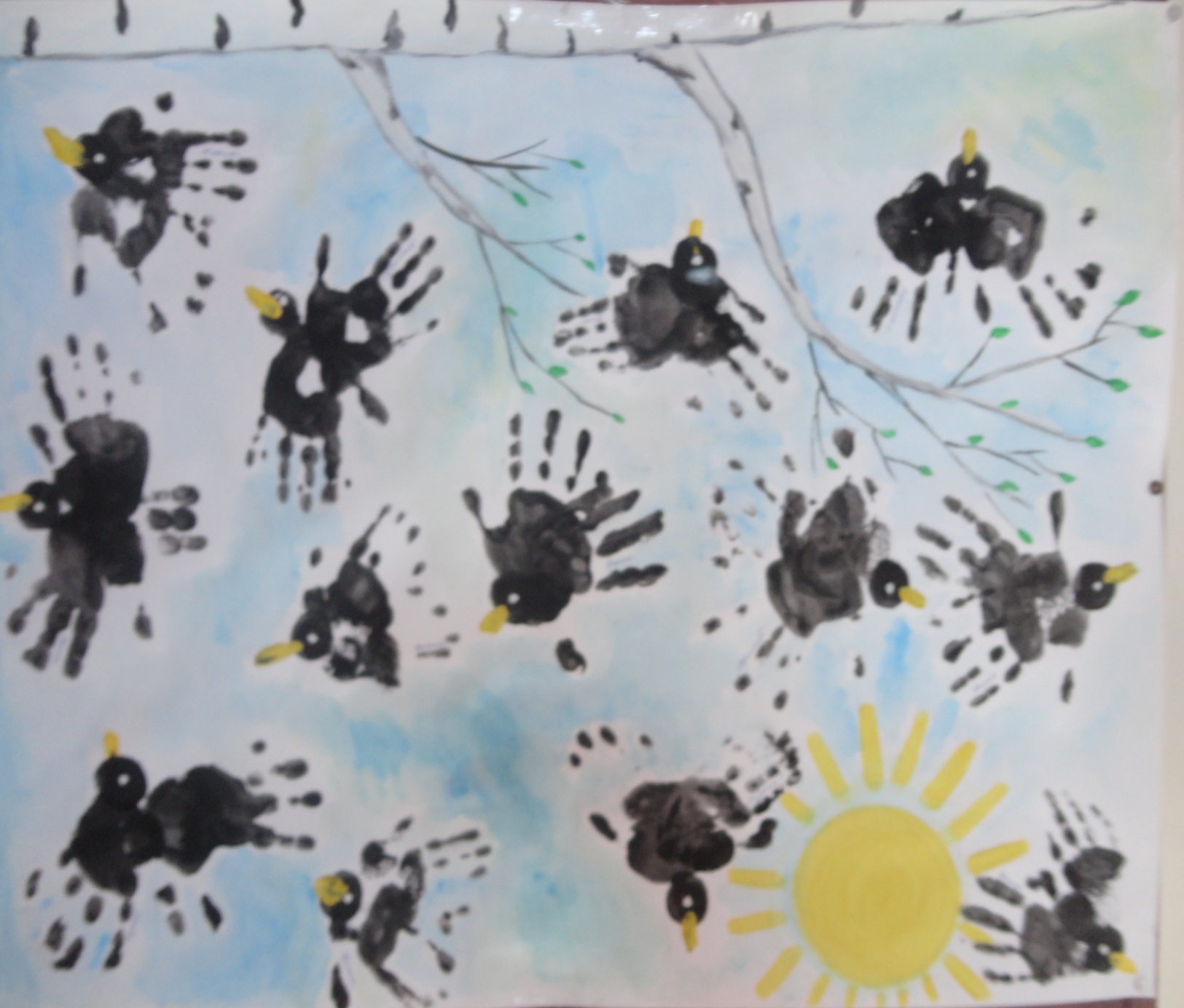 Внимание!Каждая семья в своей жизни должна сделать хотя бы один скворечник.  Если вы желаете сделать скворечник, то мы предлагаем вам в помощь – схему его изготовления.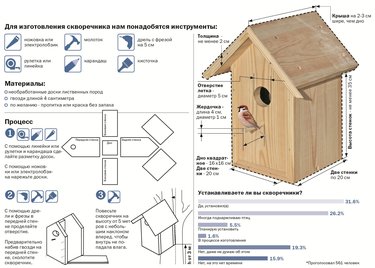 Желаем вам успехов в творчестве!